TO CONTINUE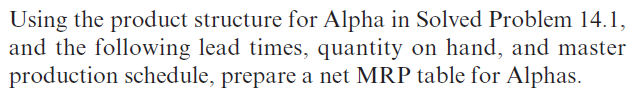 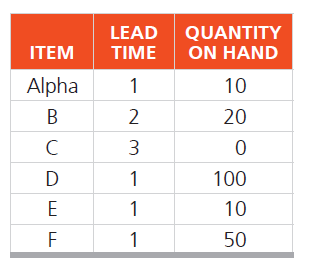 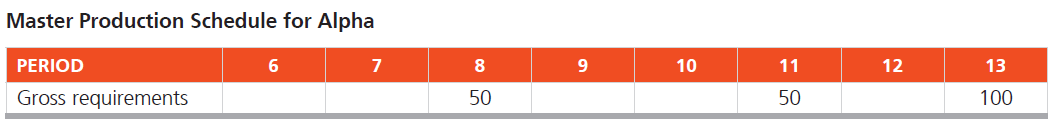 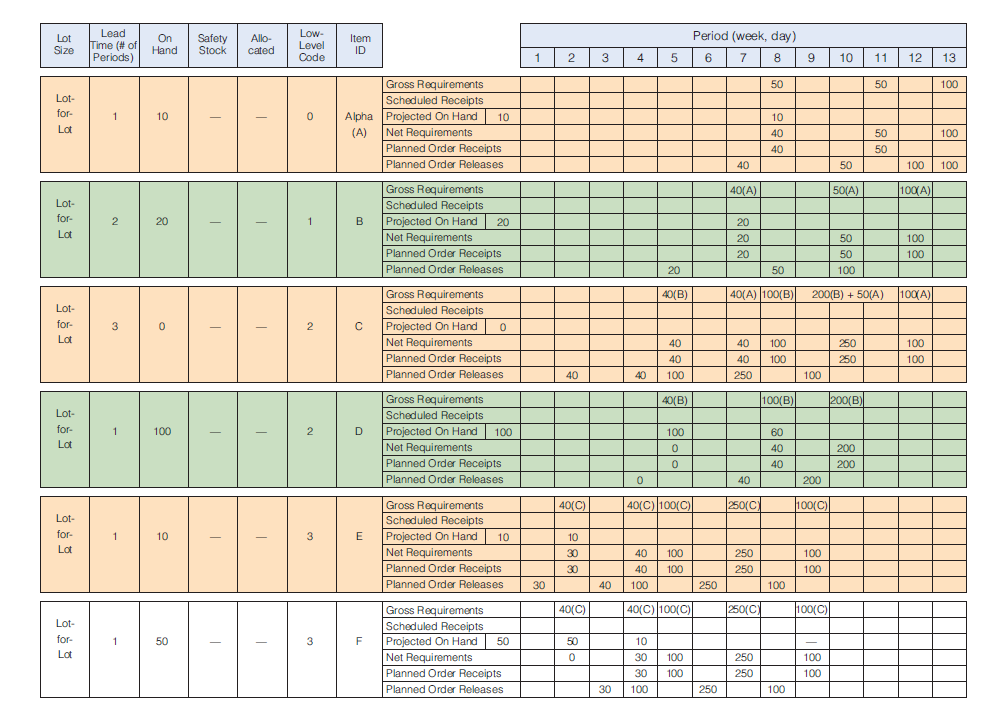 